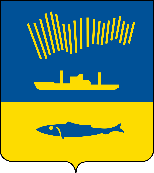 АДМИНИСТРАЦИЯ ГОРОДА МУРМАНСКАП О С Т А Н О В Л Е Н И Е   .12.2021                                                                                                    №  В соответствии с Бюджетным кодексом Российской Федерации, Федеральным законом от 06.10.2003 № 131-ФЗ «Об общих принципах организации местного самоуправления в Российской Федерации», Уставом муниципального образования город Мурманск, решением Совета депутатов города Мурманска от 26.05.2008 № 50-618 «Об утверждении «Положения о бюджетном устройстве и бюджетном процессе в муниципальном образовании город Мурманск», постановлением администрации города Мурманска от 21.08.2013 № 2143 «Об утверждении Порядка разработки, реализации и оценки эффективности муниципальных программ города Мурманска», распоряжением администрации города Мурманска от 09.11.2017 № 79-р «Об утверждении перечня муниципальных программ города Мурманска на 2018 – 2024 годы» п о с т а н о в л я ю: 1. Внести в муниципальную программу города Мурманска «Развитие муниципального самоуправления и гражданского общества» на 2018 - 2024 годы, утвержденную постановлением администрации города Мурманска           от 13.11.2017 № 3609 (в ред. постановлений от 09.08.2018 № 2532,                  от 18.12.2018 № 4385, от 20.12.2018 № 4441, от 17.07.2019 № 2402,                от 22.10.2019 № 3488, от 16.12.2019 № 4201, от 16.12.2019 № 4221,                 от 05.06.2020 № 1327, от 11.12.2020 № 2881, от 18.12.2020 № 2968,                от 22.07.2021 №1941), следующие изменения:1.1. В паспорте муниципальной программы строку «Финансовое обеспечение программы» изложить в следующей редакции:1.2. В разделе I «Подпрограмма «Информатизация органов управления муниципального образования город Мурманск» на 2018 - 2024 годы»:1.2.1. Строку «Финансовое обеспечение подпрограммы» паспорта подпрограммы изложить в следующей редакции:1.2.2. Подраздел 3.1 «Перечень основных мероприятий подпрограммы на 2018–2021 годы» раздела 3 «Перечень основных мероприятий подпрограммы» изложить в новой редакции согласно приложению № 1 к настоящему постановлению.1.2.3. Подраздел «Детализация направлений расходов на 2018–2024 годы» раздела 3 «Перечень основных мероприятий подпрограммы» изложить в новой редакции согласно приложению № 2 к настоящему постановлению.1.2.4. Раздел 4 «Обоснование ресурсного обеспечения подпрограммы» изложить в следующей редакции:«4. Обоснование ресурсного обеспечения подпрограммы»1.3. В разделе III «Подпрограмма «Обслуживание деятельности органов местного самоуправления муниципального образования город Мурманск, учреждений в области молодежной политики, физической культуры и спорта» на 2018 – 2024 годы»:1.3.1. Строку «Финансовое обеспечение подпрограммы» паспорта подпрограммы изложить в следующей редакции:1.3.2. Подраздел 3.1 «Перечень основных мероприятий подпрограммы на 2018–2021 годы» раздела 3 «Перечень основных мероприятий подпрограммы» изложить в новой редакции согласно приложению № 3 к настоящему постановлению.1.3.3. Подраздел «Детализация направлений расходов на 2018–2024 годы» раздела 3 «Перечень основных мероприятий подпрограммы» изложить в новой редакции согласно приложению № 4 к настоящему постановлению.1.3.4. Раздел 4 «Обоснование ресурсного обеспечения подпрограммы» изложить в следующей редакции:«4. Обоснование ресурсного обеспечения подпрограммы»1.4. В разделе IV «Поддержка общественных и гражданских инициатив в городе Мурманске» на 2018 – 2024 годы»:1.4.1. Строку «Ожидаемые конечные результаты реализации подпрограммы» паспорта подпрограммы изложить в следующей редакции:1.4.2. В графе «2021 год» графы «Значение показателя (индикатора)Годы реализации подпрограммы» раздела 2 «Основные цели и задачи подпрограммы, целевые показатели (индикаторы) реализации подпрограммы:- цифры «17,5» заменить на цифры «17,2»;- цифры «7» заменить на цифры «13».1.4.3. В графе «2021 год» графы «Показатели (индикаторы) результативности выполнения основных мероприятий» подраздела 3.1 «Перечень основных мероприятий подпрограммы на 2018–2021 годы» раздела 3 «Перечень основных мероприятий подпрограммы»:- цифры «101» заменить на цифры «96»;- цифры «7» заменить на цифры «12»;- цифры «9» заменить на цифры «5»;- цифры «10» заменить на цифры «18».1.5. В разделе V ««Противодействие коррупции в муниципальном образовании город Мурманск» на 2018 - 2024 годы»:1.5.1. Строку «Финансовое обеспечение подпрограммы» паспорта подпрограммы изложить в следующей редакции:1.5.2. Подраздел 3.1 «Перечень основных мероприятий подпрограммы на 2018–2021 годы» раздела 3 «Перечень основных мероприятий подпрограммы» изложить в новой редакции согласно приложению № 5 к настоящему постановлению.1.5.3. Раздел 4 «Обоснование ресурсного обеспечения подпрограммы» изложить в следующей редакции:«4. Обоснование ресурсного обеспечения подпрограммы»1.6. В разделе VI «Аналитическая ведомственная целевая программа «Обеспечение деятельности администрации города Мурманска» на 2018 - 2024 годы»:1.6.1. Строку «Финансовое обеспечение АВЦП» паспорта АВЦП изложить в следующей редакции:1.6.2. Подраздел 3.1 «Перечень основных мероприятий АВЦП на       2018–2021 годы» раздела 3 «Перечень основных мероприятий подпрограммы» изложить в новой редакции согласно приложению № 6 к настоящему постановлению.2. Управлению финансов администрации города Мурманска  (Умушкина О.В.) обеспечить финансирование реализации муниципальной программы города Мурманска «Развитие муниципального самоуправления и гражданского общества» на 2018-2024 годы в объеме, установленном решением Совета депутатов города Мурманска о бюджете муниципального образования город Мурманск на соответствующий финансовый год.3. Отделу информационно-технического обеспечения и защиты информации администрации города Мурманска (Кузьмин А.Н.) разместить настоящее постановление с приложениями на официальном сайте администрации города Мурманска в сети Интернет.4. Редакции газеты «Вечерний Мурманск» (Хабаров В.А.) опубликовать настоящее постановление с приложениями.5. Настоящее постановление вступает в силу со дня официального опубликования и применяется к правоотношениям, возникшим с 18.04.2021.6. Контроль за выполнением настоящего постановления возложить на управляющего делами администрации города Мурманска Белову Е.П. Временно исполняющий полномочияглавы администрации города Мурманска                                  В.А. Доцник                                                                                             Приложение № 1                к постановлению администрации                   города Мурманска                    от ________ № _____ Перечень основных мероприятий подпрограммы на 2018 - 2021 годы__________________________________________                    Приложение № 2            к постановлению администрации                    города Мурманска                      от ___________ № _____ Детализация направлений расходов на 2018 - 2024 годы_________________________________________________                  Приложение № 3к постановлению администрации                   города Мурманска                    от ________ № ______3.1. Перечень основных мероприятий подпрограммы на 2018 – 2021 годы_____________________________________________________________                   Приложение № 4к постановлению администрации                   города Мурманска                                                                                                                                                    от ________ № _____Детализация направлений расходов на 2018 - 2024 годы_______________________________________________________________                   Приложение № 5                    к постановлению администрации                   города Мурманска                   от __________ № ____Перечень основных мероприятий на 2018 - 2021 годы__________________________________________                   Приложение № 6                    к постановлению администрации                   города Мурманска                   от __________ № ____Перечень основных мероприятий АВЦП на 2018 - 2021 годы_____________________________________________________Финансовое обеспечение программыВсего по муниципальной программе: 4491838,1 тыс. руб., в т.ч.:бюджет муниципального образования город Мурманск (далее - МБ): 4238905,0 тыс. руб., из них:2018 год – 587538,2 тыс. руб.;2019 год – 595902,1 тыс. руб.;2020 год – 626502,7 тыс. руб.;2021 год – 676222,8 тыс. руб.;2022 год – 572535,3 тыс. руб.;2023 год – 578643,1 тыс. руб.;2024 год – 601560,8 тыс. руб.Областной бюджет (далее - ОБ): 128180,0 тыс. руб., из них:2018 год – 15413,1 тыс. руб.;2019 год – 15869,9 тыс. руб.;2020 год – 17316,9 тыс. руб.;2021 год – 20187,0 тыс. руб.;2022 год – 20165,6 тыс. руб.;2023 год – 20626,8 тыс. руб.;2024 год – 18600,7 тыс. руб.Федеральный бюджет (далее - ФБ): 124753,1 тыс. руб., из них:2018 год – 20995,1 тыс. руб.;2019 год – 22698,1 тыс. руб.;2020 год – 27398,1 тыс. руб.;2021 год – 16187,5 тыс. руб.;2022 год – 12541,2 тыс. руб.;2023 год – 13838,4 тыс. руб.;2024 год – 11094,7 тыс. руб.Финансовое обеспечение подпрограммыВсего по подпрограмме: 98537,0 тыс. руб., в т.ч.:МБ: 98501,6 тыс. руб., из них:2018 год – 15147,6 тыс. руб.;2019 год – 12955,0 тыс. руб.;2020 год – 20383,2 тыс. руб.;2021 год – 13628,6 тыс. руб.;2022 год – 11612,4 тыс. руб.;2023 год – 11612,4 тыс. руб.;2024 год – 13162,4 тыс. руб.ОБ: 35,4 тыс. руб., из них:2018 год – 8,2 тыс. руб.;2019 год – 2,3 тыс. руб.;2020 год – 2,4 тыс. руб.;2021 год – 15,3 тыс. руб.;2022 год – 2,4 тыс. руб.;2023 год – 2,4 тыс. руб.;2024 год – 2,4 тыс. руб.НаименованиеВсего, тыс. руб.В том числе по годам реализации, тыс. руб.В том числе по годам реализации, тыс. руб.В том числе по годам реализации, тыс. руб.В том числе по годам реализации, тыс. руб.В том числе по годам реализации, тыс. руб.В том числе по годам реализации, тыс. руб.В том числе по годам реализации, тыс. руб.НаименованиеВсего, тыс. руб.2018201920202021202220232024Всего по подпрограмме98537,015155,812957,320385,613643,911614,811614,813164,8в том числе за счетсредств бюджета муниципального образования город Мурманск98501,615147,612955,020383,213628,611612,411612,413162,4средств областного бюджета35,48,22,32,415,32,42,42,4В том числе по заказчикамадминистрация города Мурманска96888,215141,512952,720380,812033,211610,011610,013160,0в т.ч. средств бюджета муниципального образования город Мурманск96888,215141,512952,720380,812033,211610,011610,013160,0Совет депутатов города Мурманска1648,814,34,64,81610,74,84,84,8в т.ч. средств бюджета муниципального образования город Мурманск1613,46,12,32,41595,42,42,42,4средств областного бюджета35,48,22,32,415,32,42,42,4Финансовое обеспечение подпрограммыВсего по подпрограмме: 2067063,6 тыс. руб., в том числе: МБ – 2067063,6 тыс. руб., из них:2018 год – 283997,8 тыс. руб.;2019 год – 279198,4 тыс. руб.;2020 год – 298315,1 тыс. руб.;2021 год – 320282,5 тыс. руб.;2022 год – 287376,4 тыс. руб.;2023 год – 290941,0 тыс. руб.;2024 год – 306952,4 тыс. руб.Источник финансиро-ванияВсего, тыс. руб.В том числе по годам реализации, тыс. руб.В том числе по годам реализации, тыс. руб.В том числе по годам реализации, тыс. руб.В том числе по годам реализации, тыс. руб.В том числе по годам реализации, тыс. руб.В том числе по годам реализации, тыс. руб.В том числе по годам реализации, тыс. руб.Источник финансиро-ванияВсего, тыс. руб.2018 год2019 год2020 год2021 год2022 год2023 год2024 годВсего по подпрограмме2067063,6283997,8279198,4298315,1320282,5287376,4290941,0306952,4в том числе за счетсредств бюджета муниципаль-ного образования город Мурманск2067063,6283997,8279198,4298315,1320282,5287376,4290941,0306952,4Ожидаемые конечные результаты реализации подпрограммыДоля общественных объединений и некоммерческих организаций, вовлеченных в реализацию мероприятий по поддержке общественных и гражданских инициатив, от общего числа общественных организаций – не менее 17,2 %.Количество заявок, поданных на конкурс на соискание субсидий на реализацию социально значимого проекта (за весь период) – 67 единиц.Количество подшефных воинских частей, учреждений, имеющих долгосрочные шефские связи с администрацией города Мурманска, комитетом по социальной поддержке, взаимодействию с общественными организациями и делам молодежи администрации города Мурманска, – не менее семи единиц ежегодноФинансовое обеспечение подпрограммыВсего по подпрограмме: 580,0 тыс. руб., в т.ч.:МБ: 630,0 тыс. руб., из них:2018 году – 90,0 тыс. руб.;2019 году – 90,0 тыс. руб.;2020 году – 90,0 тыс. руб.;2021 году – 40,0 тыс. руб.;2022 году – 90,0 тыс. руб.;2023 году – 90,0 тыс. руб.;2024 году – 90,0 тыс. руб.Источник финансированияВсего, тыс. руб.В том числе по годам реализации,          тыс. руб.В том числе по годам реализации,          тыс. руб.В том числе по годам реализации,          тыс. руб.В том числе по годам реализации,          тыс. руб.В том числе по годам реализации,          тыс. руб.В том числе по годам реализации,          тыс. руб.В том числе по годам реализации,          тыс. руб.В том числе по годам реализации,          тыс. руб.Источник финансированияВсего, тыс. руб.2018201920202021202220232024Всего по подпрограмме:580,090,090,090,040,090,090,090,0в том числе за счет:средств бюджета муниципального образования город Мурманск:580,090,090,090,040,090,090,090,0Финансовое обеспечение АВЦПВсего по АВЦП: 1745059,3 тыс. руб., в т.ч.:МБ – 1492060,6 тыс. руб., из них:2018 год – 216370,6 тыс. руб.;2019 год – 221576,8 тыс. руб.;2020 год – 226917,4 тыс. руб.;2021 год – 253302,0 тыс. руб.;2022 год – 188493,5 тыс. руб.;2023 год – 188493,5 тыс. руб.;2024 год – 197007,8 тыс. руб.ОБ – 128144,6 тыс. руб., из них:2018 год – 15404,9 тыс. руб.;2019 год – 15867,6 тыс. руб.;2020 год – 17314,5 тыс. руб.;2021 год – 20171,7 тыс. руб.;2022 год – 20163,2 тыс. руб.;2023 год – 20624,4 тыс. руб.;2024 год – 18598,3 тыс. руб.ФБ – 124753,1 тыс. руб., из них:2018 год – 20995,1 тыс. руб.;2019 год – 22698,1 тыс. руб.;2020 год – 27398,1 тыс. руб.;2021 год – 16187,5 тыс. руб.;2022 год – 12541,2 тыс. руб.;2023 год – 13838,4 тыс. руб.;2024 год – 11094,7 тыс. руб.№п/пЦель, задачи, основные мероприятияСрок выполнения (квартал, год)Источники финансированияОбъем финансирования, тыс. руб.Объем финансирования, тыс. руб.Объем финансирования, тыс. руб.Объем финансирования, тыс. руб.Объем финансирования, тыс. руб.Показатели (индикаторы) результативности выполнения основных мероприятийПоказатели (индикаторы) результативности выполнения основных мероприятийПоказатели (индикаторы) результативности выполнения основных мероприятийПоказатели (индикаторы) результативности выполнения основных мероприятийПоказатели (индикаторы) результативности выполнения основных мероприятийПоказатели (индикаторы) результативности выполнения основных мероприятийИсполнители, перечень организаций, участвующих в реализации основных мероприятий№п/пЦель, задачи, основные мероприятияСрок выполнения (квартал, год)Источники финансированияВсего2018 год2019год2020 год2021 годНаименование показателяЕд. изм.2018 год2019 год2020 год2021 годИсполнители, перечень организаций, участвующих в реализации основных мероприятийЦель: расширение применения информационных технологий в органах местного самоуправленияЦель: расширение применения информационных технологий в органах местного самоуправленияЦель: расширение применения информационных технологий в органах местного самоуправленияЦель: расширение применения информационных технологий в органах местного самоуправленияЦель: расширение применения информационных технологий в органах местного самоуправленияЦель: расширение применения информационных технологий в органах местного самоуправленияЦель: расширение применения информационных технологий в органах местного самоуправленияЦель: расширение применения информационных технологий в органах местного самоуправленияЦель: расширение применения информационных технологий в органах местного самоуправленияЦель: расширение применения информационных технологий в органах местного самоуправленияЦель: расширение применения информационных технологий в органах местного самоуправленияЦель: расширение применения информационных технологий в органах местного самоуправленияЦель: расширение применения информационных технологий в органах местного самоуправленияЦель: расширение применения информационных технологий в органах местного самоуправленияЦель: расширение применения информационных технологий в органах местного самоуправленияЦель: расширение применения информационных технологий в органах местного самоуправления1.Основное мероприятие: развитие объединенной информационно-телекоммуника ционной инфраструктуры ОМСУ МО город Мурманск 2018-2021годыВсего:62142,015155,812957,320385,613643,9Отсутствие замечаний при эксплуа тации информаци онно-телекомму никацион ной инфраструк турыда – 1,нет - 01111Администрация города Мурманска (ОИТОиЗИ)1.Основное мероприятие: развитие объединенной информационно-телекоммуника ционной инфраструктуры ОМСУ МО город Мурманск 2018-2021годыМБ62114,415147,612955,020383,213628,6Отсутствие замечаний при эксплуа тации информаци онно-телекомму никацион ной инфраструк турыда – 1,нет - 01111Администрация города Мурманска (ОИТОиЗИ)1.Основное мероприятие: развитие объединенной информационно-телекоммуника ционной инфраструктуры ОМСУ МО город Мурманск 2018-2021годыОБ28,28,22,32,415,3Отсутствие замечаний при эксплуа тации информаци онно-телекомму никацион ной инфраструк турыда – 1,нет - 01111Администрация города Мурманска (ОИТОиЗИ)1.1.Внедрение и поддержка систем в области информационных технологий2018–2021годыМБ62088,215141,512952,720380,813613,2Обеспече ние исполь зования современ ных информационных и телекомму никацион ных технологийда – 1,нет - 01111Администрация города Мурманска (ОИТОиЗИ)1.2.Софинансирова ние за счет средств местного бюджета к субсидии из областного бюджета на техническое сопровождение программного обеспечения «Система автоматизированного рабочего места муниципального образования»2018 – 2021 годыМБ26,26,12,32,415,4Количество оборудованных рабочих местшт.1111Совет депутатов города Мурманска1.3.Сопровождение автоматизированных рабочих мест АРМ «Муниципал» в рамках подсистемы нормативных правовых актов единой системы информационно-телекоммуника ционного обеспечения Российской Федерации2018 – 2021 годыОБ28.28,22.32,415,3Доля освоенных субсидий%100100100100Совет депутатов города МурманскаВсего по подпрограмме:Всего по подпрограмме:Всего по подпрограмме:Всего:62142,015155,812957,320385,613643,9Всего по подпрограмме:Всего по подпрограмме:Всего по подпрограмме:МБ62114,415147,612955,020383,213628,6Всего по подпрограмме:Всего по подпрограмме:Всего по подпрограмме:ОБ28,28,22,32,415,3№ 
п/пЦель, задачи, основные мероприятияИсточники финансированияОбъем финансирования, тыс. руб.Объем финансирования, тыс. руб.Объем финансирования, тыс. руб.Объем финансирования, тыс. руб.Объем финансирования, тыс. руб.Объем финансирования, тыс. руб.Объем финансирования, тыс. руб.Объем финансирования, тыс. руб.№ 
п/пЦель, задачи, основные мероприятияИсточники финансированияВсего2018201920202021202220232024     1.Основное мероприятие: развитие объединенной информационно-телекоммуникационной инфраструктуры органов местного самоуправления города МурманскаВсего98537,015155,812957,320385,613643,911614,811614,813164,8     1.Основное мероприятие: развитие объединенной информационно-телекоммуникационной инфраструктуры органов местного самоуправления города МурманскаМБ98501,615147,612955,020383,213628,611612,411612,413162,4     1.Основное мероприятие: развитие объединенной информационно-телекоммуникационной инфраструктуры органов местного самоуправления города МурманскаОБ35,48,22,32,415,32,42,42,41.1.Внедрение и поддержка систем в области информационных технологийМБ98468,215141,512952,720380,813613,211610,011610,013160,01.1.1.Развитие и сопровождение системы электронного документооборотаМБ74361,97800,09959,914682,012040,09960996099601.1.2.Обеспечение функционированияи поддержка информационно-телекоммуникационной инфраструктуры администрации города МурманскаМБ9315,44291,5580,03743,90,00,00,0700,01.1.3.Создание и обеспечение системы защиты информации (приобретение и настройка программно-аппаратных средств)МБ10511,51550,01500,01498,81462,71500,01500,01500,01.1.4.Создание и обеспечение функционирования и поддержка видео-конференц-системы и IP-телефонииМБ0,00,00,00,00,00,00,00,01.1.5.Поддержка и развитие информационного портала города МурманскаМБ0,00,00,00,00,00,00,00,01.1.6.Модернизация системы видеонаблюдения в дминистрации города Мурманска (АГМ, округа)МБ0,00,00,00,00,00,00,00,01.1.7.Создание и обеспечение системы электробезопасности информационно-телекоммуникационной инфраструктуры администрации города МурманскаМБ4279,41500,0912,8456,1110,5150,0150,01000,01.1.8.Поддержка системы мониторинга и анализаМБ0,00,00,00,00,00,00,00,01.2.Софинансирование за счет средств местного бюджета к субсидии из областного бюджета на техническое сопровождение программного обеспечения «Система автоматизированного рабочего места муниципального образования»МБ33,46,12,32,415,42,42,42,41.2.1.Сопровождение автоматизированного рабочего места «Муниципал»МБ33,46,12,32,415,42,42,42,41.3.Субсидия на техническое сопровождение программного обеспечения «Система автоматизированного рабочего места муниципального образования»ОБ35,48,22,32,415,32,42,42,41.3.1.Сопровождение автоматизированного рабочего места «Муниципал»ОБ35,48,22,32,415,32,42,42,4№ п/пЦель, задачи, основные мероприятияСрок   выполнения (квар тал, год)Источники финансирова нияОбъемы финансирования, тыс. руб.Объемы финансирования, тыс. руб.Объемы финансирования, тыс. руб.Объемы финансирования, тыс. руб.Объемы финансирования, тыс. руб.Показатели (индикаторы) результативности выполнения основных мероприятийПоказатели (индикаторы) результативности выполнения основных мероприятийПоказатели (индикаторы) результативности выполнения основных мероприятийПоказатели (индикаторы) результативности выполнения основных мероприятийПоказатели (индикаторы) результативности выполнения основных мероприятийПеречень организа ций, участвую щих в реализации основных мероприя тий№ п/пЦель, задачи, основные мероприятияСрок   выполнения (квар тал, год)Источники финансирова нияВсего2018 год2019 год2020 год2021 годНаименова ние показателя, ед. измере ния2018 год2019 год2020 год2021 годПеречень организа ций, участвую щих в реализации основных мероприя тийЦель: обеспечение деятельности ОМСУ МО город Мурманск, учреждений в области молодежной политики, физической культуры и спортаЦель: обеспечение деятельности ОМСУ МО город Мурманск, учреждений в области молодежной политики, физической культуры и спортаЦель: обеспечение деятельности ОМСУ МО город Мурманск, учреждений в области молодежной политики, физической культуры и спортаЦель: обеспечение деятельности ОМСУ МО город Мурманск, учреждений в области молодежной политики, физической культуры и спортаЦель: обеспечение деятельности ОМСУ МО город Мурманск, учреждений в области молодежной политики, физической культуры и спортаЦель: обеспечение деятельности ОМСУ МО город Мурманск, учреждений в области молодежной политики, физической культуры и спортаЦель: обеспечение деятельности ОМСУ МО город Мурманск, учреждений в области молодежной политики, физической культуры и спортаЦель: обеспечение деятельности ОМСУ МО город Мурманск, учреждений в области молодежной политики, физической культуры и спортаЦель: обеспечение деятельности ОМСУ МО город Мурманск, учреждений в области молодежной политики, физической культуры и спортаЦель: обеспечение деятельности ОМСУ МО город Мурманск, учреждений в области молодежной политики, физической культуры и спортаЦель: обеспечение деятельности ОМСУ МО город Мурманск, учреждений в области молодежной политики, физической культуры и спортаЦель: обеспечение деятельности ОМСУ МО город Мурманск, учреждений в области молодежной политики, физической культуры и спортаЦель: обеспечение деятельности ОМСУ МО город Мурманск, учреждений в области молодежной политики, физической культуры и спортаЦель: обеспечение деятельности ОМСУ МО город Мурманск, учреждений в области молодежной политики, физической культуры и спортаЦель: обеспечение деятельности ОМСУ МО город Мурманск, учреждений в области молодежной политики, физической культуры и спорта1.Основное мероприятие: обеспечение деятельности ОМСУ МО город Мурманск, организация закупок, товаров, работ, услуг2018 - 2021 годыВсего,
в т.ч.:
МБ:1078216.3260596,4254611,3272102,3320282.5Количество ОМСУ МО город Мурманск, в отношении которых осуществляется обеспече ние деятель ности (ед.)4444ММБУ «УОДОМС города Мурманска», ММКУ «Управление закупок»1.1.Расходы на обеспечение деятельности (оказание услуг) подведомственных учреждений, в том числе на предоставле ние муниципаль ным бюджетным и автономным учреждениям субсидий 2018     - 2021 годыМБ:986995.4239 001,3232 315,0249435,4266243.7Отсутствие замечаний на обеспече ние деятель ности ОМСУ МО город Мур манск (да - 1, нет - 0)1111 ММБУ «УОДОМС города Мурманска» 1.2.Расходы на обеспечение деятельности казенных учреждений2018 - 2021 годыМБ:91220.921 595,122 296,322 666,924662.6Количество поступи вших заявок от аказчиков на опреде ление постав щиков (подрядчи ков, исполни телей)  (ед.)1200120012001200ММКУ «Управле ние закупок»2.Основное мероприятие: обслуживание учреждений в области молодежной политики, физической культуры и спорта и ОМСУ МО город Мурманск в сфере бухгалтерского (бюджетного), налогового учета2018 - 2021 годыМБ:103 577.523 401,424 587,126 212,829 376.2Своевременное обслу живание учреждений в области молодеж ной политики, физической культуры и спорта и ОМСУ МО город    Мурманск (да - 1, нет - 0)1111 МБУ «ЦБ ОСП АГМ»2.1.Расходы на обеспечение деятельности (оказание услуг) подведомственных учреждений, в том числе на предоставле ние муниципаль ным бюджетным и автономным учреждениям субсидий2018 - 2021 годыМБ:103 577.523 401,424 587,126 212,829 376.2Отсутствие замечаний на обеспече ние    деятель ности ОМСУ МО город Мур манск (да - 1, нет – 0)1111МБУ «ЦБ ОСП АГМ»Всего по подпрограмме:2018 - 2021 годыМБ:1 181793,8283 997,8279 198,4298 315,1320282,5------№ п/пНаименованиеИсточникифинансированияОбъемы финансирования, тыс. руб. Объемы финансирования, тыс. руб. Объемы финансирования, тыс. руб. Объемы финансирования, тыс. руб. Объемы финансирования, тыс. руб. Объемы финансирования, тыс. руб. Объемы финансирования, тыс. руб. Объемы финансирования, тыс. руб. № п/пНаименованиеИсточникифинансированияВсего2018 год2019 год2020 год2021 год2022 год2023 год2024 год1.Основное мероприятие: обеспечение деятельности ОМСУ МО город Мурманск, организация закупок товаров, работ, услуг МБ:1 877 558,8260 596,4254 611,3272 102,3266 038,5259 747,7262 346,0277 248,81.1.Расходы на обеспечение деятельности (оказание услуг) подведомственных учреждений, в том числе на предоставление муниципальным бюджетным и автономным учреждениям субсидийМБ:1 710 633,6239 001,3232 315,0249 435,4266 243,7235 521,7237 230,7250 885,81.1.1.Материально-техническое, информационное обеспечение и обслуживание ОМСУ МО город Мурманск, оказание информационных услуг на основе архивных документов, обеспечение их сохранностиМБ:1 710 633,6239 001,3232 315,0249 435,4266 243,7235 521,7237 230,7250 885,81.2.Расходы на обеспечение деятельности казенных учрежденийМБ:166 925,221 595,122 296,322 666,924 662,624 226,025 115,326 363,01.2.1.Определение поставщиков (подрядчиков, исполнителей) для заказчиков конкурентными способами размещения закупок в соответствии с требованиями Федерального закона от 05.04.2013 № 44-ФЗ «О контрактной системе в сфере закупок товаров, работ, услуг для обеспечения государственных и муниципальных нужд»МБ:166 925,221 595,122 296,322 666,924 662,624 226,025 115,326 363,02.Основное мероприятие: обслуживание учреждений в области молодежной политики, физической культуры и спорта и ОМСУ МО город Мурманск в сфере бухгалтерского (бюджетного), налогового учетаМБ:189 504,823 401,424 587,126 212,829 376,227 628,728 595,029 703,62.1.Расходы на обеспечение деятельности (оказание услуг) подведомственных учреждений, в том числе на предоставление муниципальным бюджетным и автономным учреждениям субсидийМБ:189 504,823 401,424 587,126 212,829 376,227 628,728 595,029 703,62.1.1.Ведение бухгалтерского (бюджетного), налогового учета, формирование финансовой (бухгалтерской) отчетностиМБ:189 504,823 401,424 587,126 212,829 376,227 628,728 595,029 703,6№№ п/пЦель, задачи, основные мероприятияСрок выполнения(квартал, год)ИсточникифинансированияОбъемы финансирования, тыс. руб.Объемы финансирования, тыс. руб.Объемы финансирования, тыс. руб.Объемы финансирования, тыс. руб.Объемы финансирования, тыс. руб.Объемы финансирования, тыс. руб.Объемы финансирования, тыс. руб.Показатели (индикаторы) результативности выполнения основных мероприятийПоказатели (индикаторы) результативности выполнения основных мероприятийПоказатели (индикаторы) результативности выполнения основных мероприятийПоказатели (индикаторы) результативности выполнения основных мероприятийПоказатели (индикаторы) результативности выполнения основных мероприятийИсполнители, переченьорганизаций, участвующихв реализации основных мероприятий№№ п/пЦель, задачи, основные мероприятияСрок выполнения(квартал, год)ИсточникифинансированияВсего2018 год2018 год2019 год2019 год2020 год2021 годНаименование, ед. измерения2018 год2019 год2020 год2021 годИсполнители, переченьорганизаций, участвующихв реализации основных мероприятийЦель: предупреждение (профилактика) коррупцииЦель: предупреждение (профилактика) коррупцииЦель: предупреждение (профилактика) коррупцииЦель: предупреждение (профилактика) коррупцииЦель: предупреждение (профилактика) коррупцииЦель: предупреждение (профилактика) коррупцииЦель: предупреждение (профилактика) коррупцииЦель: предупреждение (профилактика) коррупцииЦель: предупреждение (профилактика) коррупцииЦель: предупреждение (профилактика) коррупцииЦель: предупреждение (профилактика) коррупцииЦель: предупреждение (профилактика) коррупцииЦель: предупреждение (профилактика) коррупцииЦель: предупреждение (профилактика) коррупцииЦель: предупреждение (профилактика) коррупцииЦель: предупреждение (профилактика) коррупцииЦель: предупреждение (профилактика) коррупции1.Основное мероприятие: исследование и применение эффективных механизмов профилактики коррупции в муниципальном образовании город Мурманск2018-2021 годыМБ310,090,090,090,090,090,040,0Количество мероприятий, ед.31313131Отдел по взаимодействию с правоохранительными органами и профилактике коррупции администрации города Мурманска1.1.Исследование коррупции в муниципальном образовании город Мурманск социологическими методами в рамках муниципального антикоррупционного мониторинга4 квартал2018 годаМБ90,090,090,00000Количество проведенных исследований, ед.1000Отдел по взаимодействию с правоохранительными органами и профилактике коррупции администрации города Мурманска и организация, проводящая мониторинг1.2.Изготовление печатной продукции антикоррупционной тематики2019–2021 годыМБ220,00090,090,090,040,0Количество печатной продукции, тыс. шт.0404040Отдел по взаимодействию с правоохранительными органами и профилактике коррупции администрации города Мурманска1.3.Проведение методических занятий, бесед по профилактике коррупции с муниципальными служащими администрации города Мурманска2018–2021 годыне требует финансирования не требует финансирования не требует финансирования не требует финансирования не требует финансирования не требует финансирования не требует финансирования не требует финансирования Количество занятий, ед.30303030Отдел по взаимодействию с правоохранительными органами и профилактике коррупции администрации города МурманскаВсего по подпрограмме:МБ310,090,090,090,090,090,040,0№№ п/пЦель, задачи, основные мероприятияСрок выполнения(квар тал, год)ИсточникифинансированияОбъемы финансирования, тыс. руб.Объемы финансирования, тыс. руб.Объемы финансирования, тыс. руб.Объемы финансирования, тыс. руб.Объемы финансирования, тыс. руб.Показатели (индикаторы) результативности выполнения основных мероприятийПоказатели (индикаторы) результативности выполнения основных мероприятийПоказатели (индикаторы) результативности выполнения основных мероприятийПоказатели (индикаторы) результативности выполнения основных мероприятийПоказатели (индикаторы) результативности выполнения основных мероприятийИсполнители, переченьорганизаций, участвующихв реализации основныхмероприя тий№№ п/пЦель, задачи, основные мероприятияСрок выполнения(квар тал, год)ИсточникифинансированияВсего2018 год2019 год2020 год2021 годНаименование, ед. измерения2018 год2019 год2020 год2021 годИсполнители, переченьорганизаций, участвующихв реализации основныхмероприя тийЦель: обеспечение деятельности администрации города Мурманска по выполнению муниципальных функций и переданных государственных полномочийЦель: обеспечение деятельности администрации города Мурманска по выполнению муниципальных функций и переданных государственных полномочийЦель: обеспечение деятельности администрации города Мурманска по выполнению муниципальных функций и переданных государственных полномочийЦель: обеспечение деятельности администрации города Мурманска по выполнению муниципальных функций и переданных государственных полномочийЦель: обеспечение деятельности администрации города Мурманска по выполнению муниципальных функций и переданных государственных полномочийЦель: обеспечение деятельности администрации города Мурманска по выполнению муниципальных функций и переданных государственных полномочийЦель: обеспечение деятельности администрации города Мурманска по выполнению муниципальных функций и переданных государственных полномочийЦель: обеспечение деятельности администрации города Мурманска по выполнению муниципальных функций и переданных государственных полномочийЦель: обеспечение деятельности администрации города Мурманска по выполнению муниципальных функций и переданных государственных полномочийЦель: обеспечение деятельности администрации города Мурманска по выполнению муниципальных функций и переданных государственных полномочийЦель: обеспечение деятельности администрации города Мурманска по выполнению муниципальных функций и переданных государственных полномочийЦель: обеспечение деятельности администрации города Мурманска по выполнению муниципальных функций и переданных государственных полномочийЦель: обеспечение деятельности администрации города Мурманска по выполнению муниципальных функций и переданных государственных полномочийЦель: обеспечение деятельности администрации города Мурманска по выполнению муниципальных функций и переданных государственных полномочийЦель: обеспечение деятельности администрации города Мурманска по выполнению муниципальных функций и переданных государственных полномочий1Основное мероприятие: эффективное выполнение функций с целью развития муниципального самоуправления2018 - 2021 годы
МБ:916792,4216370,6221576,8226917,4251927,6Своевременное и эффективное выполнение функций в сфере развития муниципального самоуправления и гражданского общества  (да-1, нет-0)1111Администра ция города Мурманска1.1.Расходы на выплаты по оплате труда главы администрации города Мурманска2018- 2021 годы
МБ:18054,84321,33064,95134,25534,4Штатная численность (ед.)1111Администра ция города Мурманска1.2.Расходы на обеспечение функций главы администрации города Мурманска2018 - 2021 годыМБ:31,30,00,031,30,0Своевременное и эффективное выполнение функций главы АГМ (да-1, нет-0)--1-Администра ция города Мурманска1.3.Расходы на выплаты по оплате труда работников органов местного самоуправления2018- 2021 годыМБ:881040,1202697,2215346,5219829,5243166,9Штатная численность (ед.)154154154154Администра ция города Мурманска1.4.Расходы на обеспечение функций работников органов местного самоуправления2018 - 2021 годыМБ:17666,29352,13165,41922,43226,3Своевременное и эффективное выполнение полномочий АГМ (да-1, нет-0)1111Администра ция города Мурманска1.5.Реализация Положения «О территориаль ном общественном самоуправлении в городе Мурманске»2018 - 2021 годыМБ:0,00,00,00,00,0Количество зарегистриро ванных территориаль ных общественных самоуправлений (ед.)0001Администра ция города Мурманска1.6.Реализация Положения «Об опросе граждан на территории города Мурманска»2018 - 2021 годыМБ:0,00,00,00,00,0Количество проведенных опросов (ед.)0001Администра ция города Мурманска1.7.Реализация Положения «О собраниях и конференциях граждан (собраниях делегатов), проводимых на территории города Мурманска»2018 - 2021 годыМБ:0,00,00,00,00,0Количество проведенных собраний, конференций (ед.)0001Администра ция города Мурманска2.Основное мероприятие: выполнение переданных полномочий органам местного самоуправления2018 - 2021годыВсего:157411,936400,038565,744712,637733,6Своевременное и эффективное выполнение переданных полномочий (да-1, нет-0)1111Администра ция города Мурманска2.Основное мероприятие: выполнение переданных полномочий органам местного самоуправления2018 - 2021годыМБ:1374,40,00,00,01374,4Своевременное и эффективное выполнение переданных полномочий (да-1, нет-0)1111Администра ция города Мурманска2.Основное мероприятие: выполнение переданных полномочий органам местного самоуправления2018 - 2021годыОБ:68758,715404,915867,617314,520171,7Своевременное и эффективное выполнение переданных полномочий (да-1, нет-0)1111Администра ция города Мурманска2.Основное мероприятие: выполнение переданных полномочий органам местного самоуправления2018 - 2021годыФБ:87278,820995,122698,127397,116187,5Своевременное и эффективное выполнение переданных полномочий (да-1, нет-0)1111Администра ция города Мурманска2.1.Субвенция на реализацию Закона Мурманской области «Об административ ных комиссиях»2018 - 2021 годыОБ:39279,48821,69127,69756,511573,7Доля выигранных дел к общему количеству дел об административных нарушениях муниципально го образования город Мурманск (%)100100100100Администра ция города Мурманска2.2.Субвенция на осуществление органами местного самоуправления отдельных государственных полномочий Мурманской области по определению перечня должностных лиц, уполномоченных составлять протоколы об административ ных правонарушени ях, предусмотрен ных Законом Мурманской области «Об административных правонарушени ях»2018 - 2021 годыОБ:24,06,06,06,06,0Количество должностных лиц, уполномочен ных составлять протоколы об административ ных правонарушени ях, предусмотрен ных Законом Мурманской области «Об административ ных правонару шениях» (чел.)73737373Администра ция города Мурманска2.3.Субвенция на реализацию Закона Мурманской области «О комиссиях по делам несовершенно летних и защите их прав в Мурманской области»2018- 2021 годыОБ:29455,36577,36734,07552,08592,0Доля снятых с учёта в банке данных несовершенно летних и семей, находящихся в социально-опасном положении, по исправлению, нормализации ситуации, к общему числу состоящих в банке (%) 14141414Администра ция города Мурманска2.4.Осуществление переданных органам государственнойвласти субъектов Российской Федерации в соответствии с  п. 1 ст. 4 Федерального закона  «Об актах гражданского состояния» полномочий Российской Федерации на государственную регистрацию актов гражданского состояния2018 - 2021 годыФБ:77078,620785,422632,922029,211631,1Количество актовых записей (ед.)13000130001300013000Администра ция города Мурманска2.5.Осуществление полномочий по составлению (изменению) списков кандидатов в присяжные заседатели федеральных судов общей юрисдикции в Российской Федерации2018 - 2021 годыФБ:331,5209,765,227,928,7Количество кандидатов в присяжные заседатели федеральных судов общей юрисдикции в Российской Федерации (чел.)3175212342358Администра ция города Мурманска2.6.Проведение Всероссийской переписи населения 2020 года2020 – 2021 годыФБ:9868,70,00,05341,04527,7Количество оборудованных переписных участков (шт.)--8080Администрация города Мурманска2.7.Расходы бюджета города Мурманска на выполнение переданных государственных полномочий по государственной регистрации актов гражданского состояния, производимые за счет собственных средств2020 – 2021 годыМБ:1374,40,00,00,01374,4Доля освоенных средств местного бюджета, выделенных на выполнение переданных государственных полномочий по государственной регистрации актов гражданского состояния (%)---95Администрация города МурманскаВсего по АВЦП:2018 -2021 годыВсего1074204,3252770,6260142,5271630,0289661,2Всего по АВЦП:2018 -2021 годыМБ:918166,8216370,6221576,8226917,4253302,0Всего по АВЦП:2018 -2021 годыОБ:68758,715404,915867,617314,520171,7Всего по АВЦП:2018 -2021 годыФБ:87278,820995,122698,127398,116187,5